«Хорошо, что день рождения только раз в году…» С первыми весенними лучами в наш детский сад пришел праздник – День именинника! Для взрослых такой праздник мы устроили впервые и даже не ожидали, что он получится такой теплый, добрый, веселый, открытый. Все весенние именинники получили небольшие, но памятные подарки, горячие, искренние поздравления и, конечно же, заряд замечательного весеннего настроения.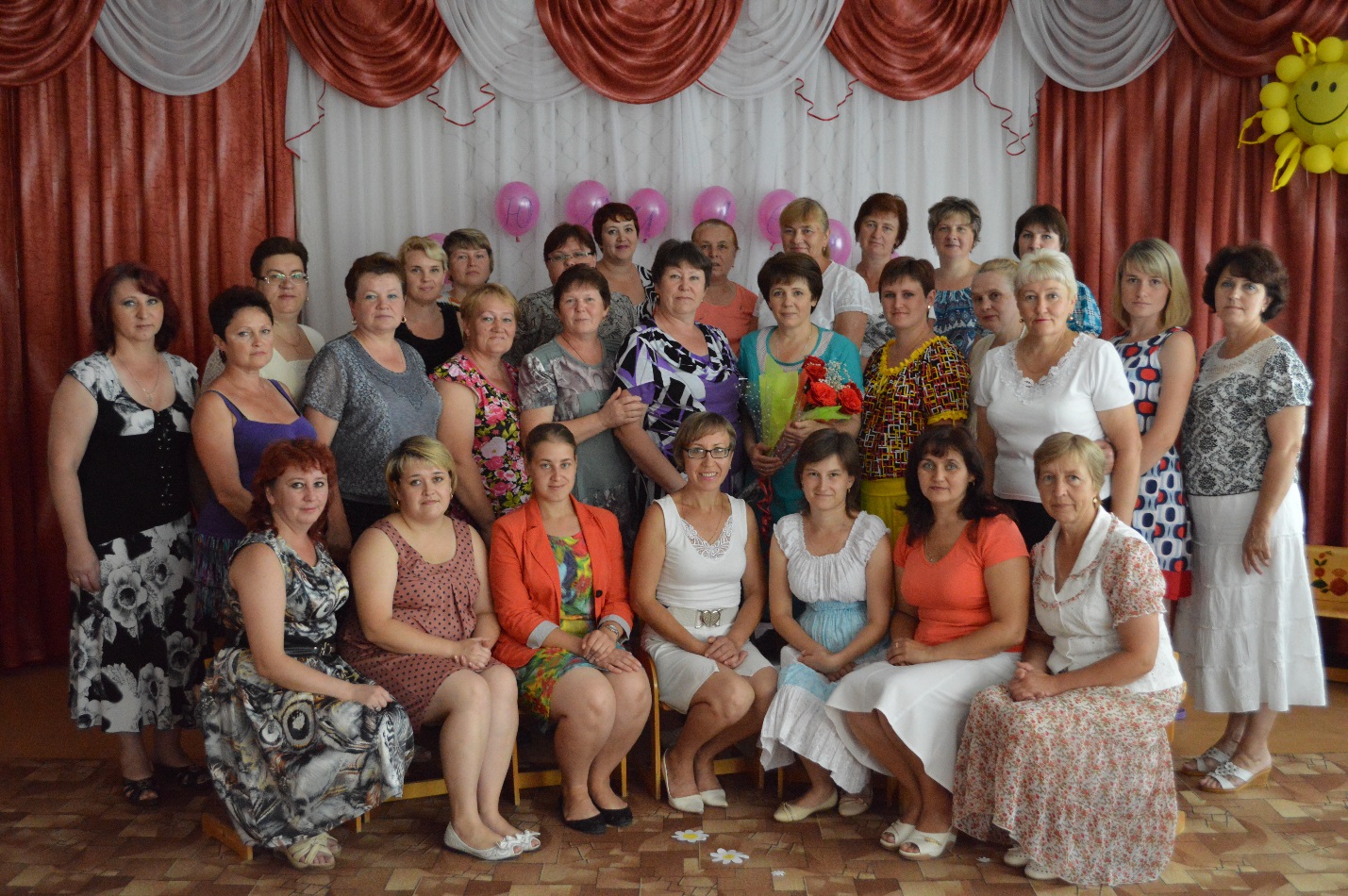 